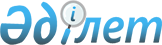 2019-2021 жылдарға арналған аудандық бюджет туралы
					
			Күшін жойған
			
			
		
					Батыс Қазақстан облысы Тасқала аудандық мәслихатының 2018 жылғы 26 желтоқсандағы № 31-1 шешімі. Батыс Қазақстан облысының Әділет департаментінде 2019 жылғы 9 қаңтарда № 5505 болып тіркелді. Күші жойылды - Батыс Қазақстан облысы Тасқала аудандық мәслихатының 2020 жылғы 21 ақпандағы № 44-10 шешімімен
      Ескерту. Күші жойылды - Батыс Қазақстан облысы Тасқала аудандық мәслихатының 21.02.2020 № 44-10 шешімімен (алғашқы ресми жарияланған күнінен бастап қолданысқа енгізіледі).
      Қазақстан Республикасының 2008 жылғы 4 желтоқсандағы Бюджет кодексіне, Қазақстан Республикасының 2001 жылғы 23 қаңтардағы "Қазақстан Республикасындағы жергілікті мемлекеттік басқару және өзін-өзі басқару туралы" Заңына сәйкес, Тасқала аудандық мәслихаты ШЕШІМ ҚАБЫЛДАДЫ:
      1. 2019-2021 жылдарға арналған аудандық бюджет тиісінше 1, 2 және 3-қосымшаларға сәйкес, соның ішінде 2019 жылға келесі көлемдерде бекітілсін:
      1) кірістер – 5 170 962 мың теңге:
      салықтық түсімдер – 457 104 мың теңге;
      салықтық емес түсімдер – 4 959 мың теңге;
      негізгі капиталды сатудан түсетін түсімдер – 7 636 мың теңге;
      трансферттер түсімі – 4 701 263 мың теңге;
      2) шығындар – 5 415 531 мың теңге;
      3) таза бюджеттік кредиттеу – 52 762 мың теңге:
      бюджеттік кредиттер – 90 900 мың теңге;
      бюджеттік кредиттерді өтеу – 38 138 мың теңге;
      4) қаржы активтерімен операциялар бойынша сальдо – 0 мың теңге:
      қаржы активтерін сатып алу – 0 мың теңге;
      мемлекеттің қаржы активтерін сатудан түсетін түсімдер – 0 мың теңге;
      5) бюджет тапшылығы (профициті) – -297 331 мың теңге;
      6) бюджет тапшылығын қаржыландыру (профицитін пайдалану) – 297 331 мың теңге:
      қарыздар түсімі – 90 900 мың теңге;
      қарыздарды өтеу – 38 138 мың теңге;
      бюджет қаражатының пайдаланылатын қалдықтары – 244 569 мың теңге.
      Ескерту. 1-тармақ жаңа редакцияда – Батыс Қазақстан облысы Тасқала аудандық мәслихатының 27.03.2019 № 34-1 шешімімен (01.01.2019 бастап қолданысқа енгізіледі); өзгерістер енгізілді – Батыс Қазақстан облысы Тасқала аудандық мәслихатының 12.06.2019 № 37-1 (01.01.2019 бастап қолданысқа енгізіледі); 08.10.2019 № 39-3 (01.01.2019 бастап қолданысқа енгізіледі); 29.10.2019 № 40-2 (01.01.2019 бастап қолданысқа енгізіледі); 03.12.2019 № 41-1 (01.01.2019 бастап қолданысқа енгізіледі) шешімдерімен.


      2. 2019 жылға арналған аудандық бюджеттің түсімдері Қазақстан Республикасының Бюджет кодексіне, Батыс Қазақстан облыстық мәслихатының 2018 жылғы 14 желтоқсандағы №21-2 "2019-2021 жылдарға арналған облыстық бюджет туралы" (Нормативтік құқықтық актілерді мемлекеттік тіркеу тізілімінде 2018 жылы 21 желтоқсанда №5451 тіркелген) шешіміне және осы шешімнің 4-тармағына сәйкес қалыптастырылады.
      3. Қазақстан Республикасының 2018 жылғы 30 қарашадағы "2019-2021 жылдарға арналған республикалық бюджет туралы" Заңының 8-бабы қатерге және басшылыққа алынсын.
      4. Аудандық бюджеттің теңгерімділігін қамтамасыз ету үшін 2019 жылдың кірістерін бөлу нормативі төмендегі кіші сыныптар кірістері бойынша белгіленсін:
      1) жеке табыс салығы аудандық бюджетке 100% есепке алынады;
      2) әлеуметтік салық аудандық бюджетке 100% есепке алынады.
      5. Жергілікті атқарушы органдарға қарасты мемлекеттік мекемелер ұсынатын тауарлар мен қызметтерді өткізуден түсетін ақшалар Қазақстан Республикасының Бюджет кодексі және Қазақстан Республикасының Үкіметі анықтаған тәртіпте пайдаланылады.
      6. 2019 жылға арналған аудандық бюджетте келесі түсімдер ескерілсін:
      1) республикалық бюджеттен нысаналы трансферттер мен бюджеттік кредит – 1 895 512 мың теңге, соның ішінде:
      жалақыны ішінара субсидиялауға – 8 215 мың теңге;
      жастар практикасына – 59 464 мың тенге;
      NEET санатындағы жастарға және табысы аз көпбалалы отбасыларға, табысы аз еңбекке қабілетті мүгедектерге жаңа бизнес-идеяларды жүзеге асыру үшін мемлекеттік гранттарға – 11 110 мың теңге;
      мүгедектерді міндетті гигиеналық құралдармен қамтамасыз ету нормаларын ұлғайтуға – 4 090 мың теңге;
      техникалық көмекші (орнын толтырушы) құралдарының тiзбесiн кеңейтуге – 4 376 мың теңге;
      мемлекеттік атаулы әлеуметтік көмек төлеуге – 134 435 мың теңге;
      халықты жұмыспен қамту орталықтарында әлеуметтік жұмыс жөніндегі консультанттар мен ассистенттерді енгізуге – 9 644 мың теңге;
      Батыс Қазақстан облысы Тасқала ауданы Тасқала ауылында екі үш қабатты көп пәтерлі тұрғын үйлердің және оған инженерлік инфрақұрылымның құрылысына – 530 120 мың теңге;
      мамандарды әлеуметтік қолдау шараларын іске асыруға – 90 900 мың теңге;
      заңнаманың өзгеруіне байланысты жоғары тұрған бюджеттен төмен тұрған бюджеттерге өтемақыға – 34 445 мың теңге;
      азаматтық қызметшілердің жекелеген санаттарының, мемлекеттік бюджет қаражаты есебінен ұсталатын ұйымдар қызметкерлерінің, қазыналық кәсіпорындар қызметкерлерінің жалақысын көтеруге – 435 259 мың теңге;
      мемлекеттік әкімшілік қызметшілердің жекелеген санаттарының жалақысын көтеруге – 18 540 мың теңге;
      бастауыш, негізгі және жалпы орта білім беру ұйымдарының мұғалімдері мен педагог-психологтарының еңбегіне ақы төлеуді ұлғайтуға – 172 133 мың теңге;
      Тасқала ауданының білім беру бөлімі "Жалпы орта білім беретін Қ.Сәтбаев атындағы мектеп" коммуналдық мемлекеттік мекемесі ғимаратын күрделі жөндеуге – 155 740 мың теңге;
      Батыс Қазақстан облысы Тасқала ауданындағы Тасқала аудандық білім бөлімінің "Садық Жақсығұлов атындағы жалпы орта білім беретін мектебі" коммуналдық мемлекеттік мекемесінің ғимаратына күрделі жөндеуге – 91 182 мың теңге;
      Батыс Қазақстан облысы Тасқала ауданы Тасқала ауылдық округі Тасқала ауылының су құбырын қайта құруға – 100 000 мың теңге;
      жұмысшы кадрларды еңбек нарығында сұранысқа ие кәсіптер және дағдылар бойынша қысқа мерзімді кәсіптік оқытуға 35 859 мың теңге;
      2) облыстық бюджеттен нысаналы трансферттер – 360 864 мың теңге, соның ішінде:
      жұмысшы кадрларды еңбек нарығында сұранысқа ие кәсіптер және дағдылар бойынша қысқа мерзімді кәсіптік оқытуға – 11 102 мың теңге;
      жастар практикасына – 0 теңге;
      Батыс Қазақстан облысы Тасқала ауданы 2-Шежін ауылына аудандық маңызы бар кіреберіс жолын орташа жөндеуге (0-2 шақырым) – 126 338 мың теңге;
      Батыс Қазақстан облысы Тасқала ауданы Тасқала ауылында бір қабатты әкімшілік ғимараттың құрылысына – 105 048 мың теңге;
      1, 4, 9, 10 сыныптардың және мектеп алды даярлық тобының жаңартылған білім беру мазмұнына көшуіне байланысты облыс мектептеріне кітаптар және оқу-әдістемелік кешендерді сатып алуға – 66 052 мың теңге;
      эпизоотияға қарсы іс-шараларды өткізуге – 7 821 мың теңге;
      Батыс Қазақстан облысы Тасқала ауданы Тасқала ауылының егжей-тегжей жоспарлау жобасымен біріктірілген бас жоспарын топографиялық түсірілімді орындаумен түзетуге – 5 815 мың теңге;
      "Виртуалды лаборатория" порталына және мұғалімдерге тренингке қатысуға – 2 500 мың теңге;
      NEET санатындағы жастарға және табысы аз көпбалалы отбасыларға, табысы аз еңбекке қабілетті мүгедектерге жаңа бизнес-идеяларды жүзеге асыру үшін мемлекеттік гранттарға – 3 535 мың теңге;
      "жалпы орта білім беретін Қ.Сәтбаев атындағы мектеп" коммуналдық мемлекеттік мекемесі ғимаратын күрделі жөндеуге – 15 739 мың теңге;
      "Садық Жақсығұлов атындағы жалпы орта білім беретін мектебі" коммуналдық мемлекеттік мекемесінің ғимаратына күрделі жөндеуге – 9 214 мың теңге;
      мемлекеттік атаулы әлеуметтік көмек төлеуге– 7 700 мың теңге.
      Ескерту. 6-тармаққа өзгерістер енгізілді – Батыс Қазақстан облысы Тасқала аудандық мәслихатының 27.03.2019 № 34-1 (01.01.2019 бастап қолданысқа енгізіледі);12.06.2019 № 37-1 (01.01.2019 бастап қолданысқа енгізіледі); 08.10.2019 № 39-3 (01.01.2019 бастап қолданысқа енгізіледі); 03.12.2019 № 41-1 (01.01.2019 бастап қолданысқа енгізіледі) шешімдерімен.


      7. 2019 жылға арналған ауданның жергілікті атқарушы органының резерві – 10 585 мың теңге көлемінде бекітілсін.
      8. 2019 жылға арналған аудандық бюджетте Тасқала ауданы Тасқала ауылдық округінің бюджетіне аудандық бюджет қаражаты есебінен бөлінетін трансферттердің жалпы сомасы 238 828 мың теңге көлемінде қарастырылғаны ескерілсін.
      Аталған сомаларды Тасқала ауданы Тасқала ауылдық округінің бюджетіне бөлу Тасқала ауданы әкімдігінің қаулысы негізінде жүзеге асырылады.
      Ескерту. 8-тармаққа өзгерістер енгізілді – Батыс Қазақстан облысы Тасқала аудандық мәслихатының 27.03.2019 № 34-1 (01.01.2019 бастап қолданысқа енгізіледі); 12.06.2019 № 37-1 (01.01.2019 бастап қолданысқа енгізіледі); 08.10.2019 № 39-3 (01.01.2019 бастап қолданысқа енгізіледі) шешімдерімен.


      9. 2019 жылдың 1 қаңтарынан бастап Қазақстан Республикасының еңбек заңнамасымен белгіленген мамандар лауазымдарының тізбесіне сәйкес ауылдық жерлерде қызмет ететін денсаулық сақтау, әлеуметтік қамсыздандыру, білім беру, мәдениет, спорт және ветеринария саласының азаматтық қызметшілеріне осы қызмет түрлерімен қалада айналысатын азаматтық қызметшілердің ставкаларымен салыстырғанда лауазымдық жалақыларын 25%-ға көтеру белгіленсін.
      10. 2019 жылға арналған аудандық бюджетті атқару процесінде секвестрлеуге жатпайтын жергілікті бюджеттік бағдарламалардың тізбесі 4-қосымшаға сәйкес бекітілсін.
      11. 2019 жылға арналған жергілікті өзін-өзі басқару органдарына берілетін трансферттердің бөлінуі 5-қосымшаға сәйкес бекітілсін.
      12. Тасқала аудандық мәслихаты аппаратының басшысы (Т. Ержігітова) осы шешімнің әділет органдарында мемлекеттік тіркелуін, Қазақстан Республикасы нормативтік құқықтық актілерінің эталондық бақылау банкінде оның ресми жариялануын қамтамасыз етсін.
      13. Осы шешім 2019 жылдың 1 қаңтарынан бастап қолданысқа енгізіледі. 2019 жылға арналған аудандық бюджет
      Ескерту. 1-қосымша жаңа редакцияда – Батыс Қазақстан облысы Тасқала аудандық мәслихатының 03.12.2019 № 41-1 шешімімен (01.01.2019 бастап қолданысқа енгізіледі).
      (мың теңге) 2020 жылға арналған аудандық бюджет
      Ескерту. 2-қосымша жаңа редакцияда – Батыс Қазақстан облысы Тасқала аудандық мәслихатының 27.03.2019 № 34-1 шешімімен (01.01.2019 бастап қолданысқа енгізіледі).
      (мың теңге) 2021 жылға арналған аудандық бюджет
      Ескерту. 3-қосымша жаңа редакцияда – Батыс Қазақстан облысы Тасқала аудандық мәслихатының 27.03.2019 № 34-1 шешімімен (01.01.2019 бастап қолданысқа енгізіледі).
      (мың теңге) 2019 жылға арналған аудандық бюджетті атқару процесінде секвестрлеуге жатпайтын жергілікті бюджеттік бағдарламалардың тізбесі 2019 жылға арналған жергілікті өзін-өзі басқару органдарына берілетін трансферттердің бөлінуі
					© 2012. Қазақстан Республикасы Әділет министрлігінің «Қазақстан Республикасының Заңнама және құқықтық ақпарат институты» ШЖҚ РМК
				
      Сессия төрайымы

Г. Кенжешева

      Аудандық мәслихат хатшысы

С. Рахимов
Тасқала аудандық 
мәслихатының 2018 жылғы 
26 желтоқсандағы №31-1 
шешіміне 1-қосымша
Санаты
Санаты
Санаты
Санаты
Санаты
Сомасы
Сыныбы
Сыныбы
Сыныбы
Сыныбы
Сомасы
Ішкі сыныбы
Ішкі сыныбы
Ішкі сыныбы
Сомасы
Ерекшелігі
Ерекшелігі
Сомасы
Атауы
Сомасы
1
2
3
4
5
6
1) Кірістер
 5 170 962
1
Салықтық түсімдер
457 104
01
Табыс салығы
142 517
2
Жеке табыс салығы
142 517
03
Әлеуметтік салық
170 038
1
Әлеуметтік салық
170 038
04
Меншікке салынатын салықтар
134 286
1
Мүлікке салынатын салықтар
121 491
3
Жер салығы
733
4
Көлік құралдарына салынатын салық
8 630
5
Бірыңғай жер салығы
3 432
05
Тауарларға, жұмыстарға және қызметтерге салынатын ішкі салықтар
8 384
2
Акциздер
1 952
3
Табиғи және басқа да ресурстарды пайдаланғаны үшін түсетін түсімдер
3 459
4
Кәсiпкерлiк және кәсіби қызметті жүргiзгенi үшін алынатын алымдар
2 973
08
Заңдық маңызы бар әрекеттерді жасағаны және (немесе) оған уәкілеттігі бар мемлекеттік органдар немесе лауазымды адамдар құжаттар бергені үшін алынатын міндетті төлемдер
1 879
1
Мемлекеттік баж
1 879
2
Салықтық емес түсімдер
4 959
01
Мемлекеттік меншіктен түсетін кірістер
2 281
5
Мемлекет меншігіндегі мүлікті жалға беруден түсетін кірістер
2 206
7
Мемлекеттік бюджеттен берілген кредиттер бойынша сыйақылар
37
9
Мемлекет меншігінен түсетін басқа да кірістер
38
04
Мемлекеттік бюджеттен қаржыландырылатын, сондай-ақ Қазақстан Республикасы Ұлттық Банкінің бюджетінен (шығыстар сметасынан) қамтылатын және қаржыландырылатын мемлекеттік мекемелер салатын айыппұлдар, өсімпұлдар, санкциялар, өндіріп алулар
1 025
1
Мұнай секторы ұйымдарынан және Жәбірленушілерге өтемақы қорына түсетін түсімдерді қоспағанда, мемлекеттік бюджеттен қаржыландырылатын, сондай-ақ Қазақстан Республикасы Ұлттық Банкінің бюджетінен (шығыстар сметасынан) қамтылатын және қаржыландырылатын мемлекеттік мекемелер салатын айыппұлдар, өсімпұлдар, санкциялар, өндіріп алулар
1 025
06
Басқа да салықтық емес түсімдер
1 653
1
Басқа да салықтық емес түсімдер
1 653
3
Негізгі капиталды сатудан түсетін түсімдер
7 636
01
Мемлекеттік мекемелерге бекітілген мемлекеттік мүлікті сату
4 942
1
Мемлекеттік мекемелерге бекітілген мемлекеттік мүлікті сату
4 942
03
Жерді және материалдық емес активтерді сату
2 694
1
Жерді сату
2 694
4
Трансферттердің түсімдері
4 701 263
02
Мемлекеттік басқарудың жоғары тұрған органдарынан түсетін трансферттер
4 701 263
2
Облыстық бюджеттен түсетін трансферттер
4 701 263
Функционалдық топ
Функционалдық топ
Функционалдық топ
Функционалдық топ
Функционалдық топ
Сомасы
Функционалдық кіші топ
Функционалдық кіші топ
Функционалдық кіші топ
Функционалдық кіші топ
Сомасы
Бюджеттік бағдарламалардың әкімшісі
Бюджеттік бағдарламалардың әкімшісі
Бюджеттік бағдарламалардың әкімшісі
Сомасы
Бюджеттік бағдарлама
Бюджеттік бағдарлама
Сомасы
Атауы
Сомасы
1
2
3
4
5
6
2) Шығындар 
 5 415 531
01
Жалпы сипаттағы мемлекеттік қызметтер 
470 035
1
Мемлекеттік басқарудың жалпы функцияларын орындайтын өкілді, атқарушы және басқа органдар
265 556
112
Аудан (облыстық маңызы бар қала) мәслихатының аппараты
22 302
001
Аудан (облыстық маңызы бар қала) мәслихатының қызметін қамтамасыз ету жөніндегі қызметтер
22 302
122
Аудан (облыстық маңызы бар қала) әкімінің аппараты
109 611
001
Аудан (облыстық маңызы бар қала) әкімінің қызметін қамтамасыз ету жөніндегі қызметтер
109 223
003
Мемлекеттік органның күрделі шығыстары
388
123
Қаладағы аудан, аудандық маңызы бар қала, кент, ауыл, ауылдық округ әкімінің аппараты
133 643
001
Қаладағы аудан, аудандық маңызы бар қаланың, кент, ауыл, ауылдық округ әкімінің қызметін қамтамасыз ету жөніндегі қызметтер
133 643
2
Қаржылық қызмет
1 790
459
Ауданның (облыстық маңызы бар қаланың) экономика және қаржы бөлімі
1 790
003
Салық салу мақсатында мүлікті бағалауды жүргізу
1 094
010
Жекешелендіру, коммуналдық меншікті басқару, жекешелендіруден кейінгі қызмет және осыған байланысты дауларды реттеу 
696
5
Жоспарлау және статистикалық қызмет
1 492
459
Ауданның (облыстық маңызы бар қаланың) экономика және қаржы бөлімі
1 492
061
Бюджеттік инвестициялар және мемлекеттік-жекешелік әріптестік, оның ішінде концессия мәселелері жөніндегі құжаттаманы сараптау және бағалау
1 492
9
Жалпы сипаттағы өзге де мемлекеттік қызметтер
201 197
454
Ауданның (облыстық маңызы бар қаланың) кәсіпкерлік және ауыл шаруашылығы бөлімі
23 186
001
Жергілікті деңгейде кәсіпкерлікті және ауыл шаруашылығын дамыту саласындағы мемлекеттік саясатты іске асыру жөніндегі қызметтер
23 186
458
Ауданның (облыстық маңызы бар қаланың) тұрғын үй-коммуналдық шаруашылығы, жолаушылар көлігі және автомобиль жолдары бөлімі
44 395
001
Жергілікті деңгейде тұрғын үй-коммуналдық шаруашылығы, жолаушылар көлігі және автомобиль жолдары саласындағы мемлекеттік саясатты іске асыру жөніндегі қызметтер
20 593
113
Жергілікті бюджеттерден берілетін ағымдағы нысаналы трансферттер
23 802
459
Ауданның (облыстық маңызы бар қаланың) экономика және қаржы бөлімі
28 568
001
Ауданның (облыстық маңызы бар қаланың) экономикалық саясатын қалыптастыру мен дамыту, мемлекеттік жоспарлау, бюджеттік атқару және коммуналдық меншігін басқару саласындағы мемлекеттік саясатты іске асыру жөніндегі қызметтер 
27 547
015
Мемлекеттік органның күрделі шығыстары
1 021
113
Жергілікті бюджеттерден берілетін ағымдағы нысаналы трансферттер
0
466
Ауданның (облыстық маңызы бар қаланың) сәулет, қала құрылысы және құрылыс бөлімі
105 048
040
Мемлекеттікоргандардыңобъектілеріндамыту
105 048
02
Қорғаныс
13 948
1
Әскери мұқтаждар
2 282
122
Аудан (облыстық маңызы бар қала) әкімінің аппараты
2 282
005
Жалпыға бірдей әскери міндетті атқару шеңберіндегі іс-шаралар
2 282
2
Төтенше жағдайлар жөніндегі жұмыстарды ұйымдастыру
11 666
122
Аудан (облыстық маңызы бар қала) әкімінің аппараты
11 666
006
Аудан (облыстық маңызы бар қала) ауқымындағы төтенше жағдайлардың алдын алу және оларды жою
4 600
007
Аудандық (қалалық) ауқымдағы дала өрттерінің, сондай-ақ мемлекеттік өртке қарсы қызмет органдары құрылмаған елді мекендерде өрттердің алдын алу және оларды сөндіру жөніндегі іс-шаралар
7 066
03
Қоғамдық тәртіп, қауіпсіздік, құқықтық, сот, қылмыстық-атқару қызметі
6733
9
Қоғамдық тәртіп және қауіпсіздік саласындағы басқа да қызметтер
6733
458
Ауданның (облыстық маңызы бар қаланың) тұрғын үй-коммуналдық шаруашылығы, жолаушылар көлігі және автомобиль жолдары бөлімі
6733
021
Елді мекендерде жол қозғалысы қауіпсіздігін қамтамасыз ету
6733
04
Білім беру
2 218 152
1
Мектепке дейінгі тәрбие және оқыту
33 285
464
Ауданның (облыстық маңызы бар қаланың) білім бөлімі
33 285
009
Мектепке дейінгі тәрбие мен оқыту ұйымдарының қызметін қамтамасыз ету
22 578
040
Мектепке дейінгі білім беру ұйымдарында мемлекеттік білім беру тапсырысын іске асыруға
10 707
2
Бастауыш, негізгі орта және жалпы орта білім беру
2 086 294
457
Ауданның (облыстық маңызы бар қаланың) мәдениет, тілдерді дамыту, дене шынықтыру және спорт бөлімі
93 786
017
Балалар мен жасөспірімдерге спорт бойынша қосымша білім беру
93 786
464
Ауданның (облыстық маңызы бар қаланың) білім бөлімі
1 992 508
003
Жалпы білім беру
1 889 011
006
Балаларға қосымша білім беру 
103 497
9
Бiлiм беру саласындағы өзге де қызметтер
98 573
464
Ауданның (облыстық маңызы бар қаланың) білім бөлімі
98 573
001
Жергілікті деңгейде білім беру саласындағы мемлекеттік саясатты іске асыру жөніндегі қызметтер
9 711
005
Ауданның (облыстық маңызы бар қаланың) мемлекеттік білім беру мекемелер үшін оқулықтар мен оқу-әдiстемелiк кешендерді сатып алу және жеткізу
85 225
007
Аудандық (қалалық) ауқымдағы мектеп олимпиадаларын және мектептен тыс іс-шараларды өткізу
188
015
Жетім баланы (жетім балаларды) және ата-аналарының қамқорынсыз қалған баланы (балаларды) күтіп-ұстауға қамқоршыларға (қорғаншыларға) ай сайынға ақшалай қаражат төлемі
1 954
067
Ведомстволық бағыныстағы мемлекеттік мекемелер мен ұйымдардың күрделі шығыстары
1 181
068
Халықтың компьютерлік сауаттылығын арттыруды қамтамасыз ету
314
06
Әлеуметтік көмек және әлеуметтік қамсыздандыру
462 311
1
Әлеуметтік қамсыздандыру
156 708
451
Ауданның (облыстық маңызы бар қаланың) жұмыспен қамту және әлеуметтік бағдарламалар бөлімі
150 343
005
Мемлекеттік атаулы әлеуметтік көмек 
150 343
464
Ауданның (облыстық маңызы бар қаланың) білім бөлімі
6 365
030
Патронат тәрбиешілерге берілген баланы (балаларды) асырап бағу 
6 365
2
Әлеуметтік көмек
276 333
451
Ауданның (облыстық маңызы бар қаланың) жұмыспен қамту және әлеуметтік бағдарламалар бөлімі
276 333
002
Жұмыспен қамту бағдарламасы
158 772
006
Тұрғын үйге көмек көрсету
802
007
Жергілікті өкілетті органдардың шешімі бойынша мұқтаж азаматтардың жекелеген топтарына әлеуметтік көмек
13 075
010
Үйден тәрбиеленіп оқытылатын мүгедек балаларды материалдық қамтамасыз ету
729
014
Мұқтаж азаматтарға үйде әлеуметтік көмек көрсету
46 447
017
Оңалтудың жеке бағдарламасына сәйкес мұқтаж мүгедектерді мiндеттi гигиеналық құралдармен қамтамасыз ету, қозғалуға қиындығы бар бірінші топтағы мүгедектерге жеке көмекшінің және есту бойынша мүгедектерге қолмен көрсететін тіл маманының қызметтерін ұсыну
20 312
023
Жұмыспен қамту орталықтарының қызметін қамтамасыз ету
36 196
9
Әлеуметтік көмек және әлеуметтік қамтамасыз ету салаларындағы өзге де қызметтер
29 270
451
Ауданның (облыстық маңызы бар қаланың) жұмыспен қамту және әлеуметтік бағдарламалар бөлімі
29 270
001
Жергілікті деңгейде халық үшін әлеуметтік бағдарламаларды жұмыспен қамтуды қамтамасыз етуді іске асыру саласындағы мемлекеттік саясатты іске асыру жөніндегі қызметтер
22 492
011
Жәрдемақыларды және басқа да әлеуметтік төлемдерді есептеу, төлеу мен жеткізу бойынша қызметтерге ақы төлеу
2 349
050
Қазақстан Республикасында мүгедектердің құқықтарын қамтамасыз етуге және өмір сүру сапасын жақсарту
4 429
07
Тұрғын үй-коммуналдық шаруашылық
858 518
1
Тұрғын үй шаруашылығы
740 214
458
Ауданның (облыстық маңызы бар қаланың) тұрғын үй-коммуналдық шаруашылығы, жолаушылар көлігі және автомобиль жолдары бөлімі
12 863
003
Мемлекеттік тұрғын үй қорын сақтауды ұйымдастыру
6 200
004
Азаматтардың жекелеген санаттарын тұрғын үймен қамтамасыз ету
3 000
033
Инженерлік-коммуникациялық инфрақұрылымды жобалау, дамыту және (немесе) жайластыру
3 663
466
Ауданның (облыстық маңызы бар қаланың) сәулет, қала құрылысы және құрылыс бөлімі
727 351
003
Коммуналдық тұрғын үй қорының тұрғын үйін жобалау және (немесе) салу, реконструкциялау 
726 479
004
Инженерлік-коммуникациялық инфрақұрылымды жобалау, дамыту және (немесе) жайластыру
872
2
Коммуналдық шаруашылық
112 505
458
Ауданның (облыстық маңызы бар қаланың) тұрғын үй-коммуналдық шаруашылығы, жолаушылар көлігі және автомобиль жолдары бөлімі
1 323
012
Сумен жабдықтау және су бұру жүйесінің жұмыс істеуі
1 323
466
Ауданның (облыстық маңызы бар қаланың) сәулет, қала құрылысы және құрылыс бөлімі
111 182
005
Коммуналдық шаруашылығын дамыту
11 180
007
Қаланы және елді мекендерді абаттандыруды дамыту
0
058
Елді мекендердегі сумен жабдықтау және су бұру жүйелерін дамыту
100 002
3
Елді-мекендерді көркейту
5 799
123
Қаладағы аудан, аудандық маңызы бар қала, кент, ауыл, ауылдық округ әкімінің аппараты
5 799
008
Елді мекендердегі көшелерді жарықтандыру
840
011
Елді мекендерді абаттандыру мен көгалдандыру
4 959
08
Мәдениет, спорт, туризм және ақпараттық кеңістік
384 725
1
Мәдениет саласындағы қызмет
202 839
457
Ауданның (облыстық маңызы бар қаланың) мәдениет, тілдерді дамыту, дене шынықтыру және спорт бөлімі
202 839
003
Мәдени-демалыс жұмысын қолдау
202 839
2
Спорт
7 942
457
Ауданның (облыстық маңызы бар қаланың) мәдениет, тілдерді дамыту, дене шынықтыру және спорт бөлімі
7 942
008
Ұлттық және бұқаралық спорт түрлерін дамыту
2 523
009
Аудандық (облыстық маңызы бар қалалық) деңгейде спорттық жарыстар өткізу
1 890
010
Әртүрлі спорт түрлерi бойынша аудан (облыстық маңызы бар қала) құрама командаларының мүшелерін дайындау және олардың облыстық спорт жарыстарына қатысуы
3 529
3
Ақпараттық кеңiстiк
108 250
456
Ауданның (облыстық маңызы бар қаланың) ішкі саясат бөлімі
10 495
002
Мемлекеттік ақпараттық саясат жүргізу жөніндегі қызметтер
10 495
457
Ауданның (облыстық маңызы бар қаланың) мәдениет, тілдерді дамыту, дене шынықтыру және спорт бөлімі
97 755
006
Аудандық (қалалық) кітапханалардың жұмыс iстеуi
96 842
007
Мемлекеттік тілді және Қазақстан халқының басқа да тілдерін дамыту
913
9
Мәдениет, спорт, туризм және ақпараттық кеңiстiктi ұйымдастыру жөнiндегi өзге де қызметтер
65 694
456
Ауданның (облыстық маңызы бар қаланың) ішкі саясат бөлімі
41 565
001
Жергілікті деңгейде ақпарат, мемлекеттілікті нығайту және азаматтардың әлеуметтік сенімділігін қалыптастыру саласында мемлекеттік саясатты іске асыру жөніндегі қызметтер
15 707
003
Жастар саясаты саласында іс-шараларды іске асыру
24 639
006
Мемлекеттікорганныңкүрделішығыстары
1 219
457
Ауданның (облыстық маңызы бар қаланың) мәдениет, тілдерді дамыту, дене шынықтыру және спорт бөлімі
24 129
001
Жергілікті деңгейде мәдениет, тілдерді дамыту, дене шынықтыру және спорт саласында мемлекеттік саясатты іске асыру жөніндегі қызметтер
13 948
032
Ведомстволық бағыныстағы мемлекеттік мекемелер мен ұйымдардың күрделі шығыстары
10 181
10
Ауыл, су, орман, балық шаруашылығы, ерекше қорғалатын табиғи аумақтар, қоршаған ортаны және жануарлар дүниесін қорғау, жер қатынастары
106 711
1
Ауыл шаруашылығы
68 479
473
Ауданның (облыстық маңызы бар қаланың) ветеринария бөлімі
68 479
001
Жергілікті деңгейде ветеринария саласындағы мемлекеттік саясатты іске асыру жөніндегі қызметтер
11 472
005
Мал көмінділерінің (биотермиялық шұңқырлардың) жұмыс істеуін қамтамасыз ету
220
006
Ауру жануарларды санитарлық союды ұйымдастыру
1 800
007
Қаңғыбас иттер мен мысықтарды аулауды және жоюды ұйымдастыру
2 188
010
Ауыл шаруашылығы жануарларын сәйкестендіру жөніндегі іс-шараларды өткізу
1 030
011
Эпизоотияға қарсы іс-шаралар жүргізу
51 769
6
Жер қатынастары
15 989
463
Ауданның (облыстық маңызы бар қаланың) жер қатынастары бөлімі
15 989
001
Аудан (облыстық маңызы бар қала) аумағында жер қатынастарын реттеу саласындағы мемлекеттік саясатты іске асыру жөніндегі қызметтер
15 093
006
Аудандардың, облыстық маңызы бар, аудандық маңызы бар қалалардың, кенттердің, ауылдардың, ауылдық округтердің шекарасын белгілеу кезінде жүргiзiлетiн жерге орналастыру
896
9
Ауыл, су, орман, балық шаруашылығы, қоршаған ортаны қорғау және жер қатынастары саласындағы басқа да қызметтер
22 243
459
Ауданның (облыстық маңызы бар қаланың) экономика және қаржы бөлімі
22 243
099
Мамандарға әлеуметтік қолдау көрсету жөніндегі шараларды іске асыру
22 243
11
Өнеркәсіп, сәулет, қала құрылысы және құрылыс қызметі
37 818
2
Сәулет, қала құрылысы және құрылыс қызметі
37 818
466
Ауданның (облыстық маңызы бар қаланың) сәулет, қала құрылысы және құрылыс бөлімі
37 818
001
Құрылыс, облыс қалаларының, аудандарының және елді мекендерінің сәулеттік бейнесін жақсарту саласындағы мемлекеттік саясатты іске асыру және ауданның (облыстық маңызы бар қаланың) аумағын оңтайла және тиімді қала құрылыстық игеруді қамтамасыз ету жөніндегі қызметтер 
19 949
013
Аудан аумағында қала құрылысын дамытудың кешенді схемаларын, аудандық (облыстық) маңызы бар қалалардың, кенттердің және өзге де ауылдық елді мекендердің бас жоспарларын әзірлеу
17 869
12
Көлік және коммуникация
201 702
1
Автомобиль көлiгi
196 817
123
Қаладағы аудан, аудандық маңызы бар қала, кент, ауыл, ауылдық округ әкімінің аппараты
7 000
013
Аудандық маңызы бар қалаларда, кенттерде, ауылдарда, ауылдық округтерде автомобиль жолдарының жұмыс істеуін қамтамасыз ету
7 000
458
Ауданның (облыстық маңызы бар қаланың) тұрғын үй-коммуналдық шаруашылығы, жолаушылар көлігі және автомобиль жолдары бөлімі
189 817
023
Автомобиль жолдарының жұмыс істеуін қамтамасыз ету
59 166
045
Аудандық маңызы бар автомобиль жолдарын және елді-мекендердің көшелерін күрделі және орташа жөндеу
130 651
9
Көлік және коммуникациялар саласындағы өзге де қызметтер
4 885
458
Ауданның (облыстық маңызы бар қаланың) тұрғын үй-коммуналдық шаруашылығы, жолаушылар көлігі және автомобиль жолдары бөлімі
4 885
037
Әлеуметтік маңызы бар қалалық (ауылдық), қала маңындағы және ауданішілік қатынастар бойынша жолаушылар тасымалдарын субсидиялау
4 885
13
Басқалар
322 136
9
Басқалар
322 136
123
Қаладағы аудан, аудандық маңызы бар қала, кент, ауыл, ауылдық округ әкімінің аппараты
6 584
040
Өңірлерді дамытудың 2020 жылға дейінгі бағдарламасы шеңберінде өңірлерді экономикалық дамытуға жәрдемдесу бойынша шараларды іске асыру
6 584
459
Ауданның (облыстық маңызы бар қаланың) экономика және қаржы бөлімі
43 677
012
Ауданның (облыстық маңызы бар қаланың) жергілікті атқарушы органының резерві
3 281
026
Аудандық маңызы бар қала, ауыл, кент, ауылдық округ бюджеттеріне азаматтық қызметшілердің жекелеген санаттарының, мемлекеттік бюджет қаражаты есебінен ұсталатын ұйымдар қызметкерлерінің, қазыналық кәсіпорындар қызметкерлерінің жалақысын көтеруге берілетін ағымдағы нысаналы трансферттер
40 396
464
Ауданның (облыстық маңызы бар қаланың) білім бөлімі
271 875
077
"Ауыл-Ел бесігі" жобасы шеңберінде ауылдық елді мекендердегі әлеуметтік және инженерлік инфрақұрылым бойынша іс-шараларды іске асыру
271 875
14
Борышқа қызмет көрсету
48
1
Борышқа қызмет көрсету
48
459
Ауданның (облыстық маңызы бар қаланың) экономика және қаржы бөлімі
48
021
Жергілікті атқарушы органдардың облыстық бюджеттен қарыздар бойынша сыйақылар мен өзге де төлемдерді төлеу бойынша борышына қызмет көрсету 
48
15
Трансферттер
332 694
1
Трансферттер
332 694
459
Ауданның (облыстық маңызы бар қаланың) экономика және қаржы бөлімі
332 694
006
Пайдаланылмаған (толық пайдаланылмаған) нысаналы трансферттерді қайтару
92
024
Заңнаманы өзгертуге байланысты жоғары тұрған бюджеттің шығындарын өтеуге төменгі тұрған бюджеттен ағымдағы нысаналы трансферттер
147 072
038
Субвенциялар
174 630
051
Жергілікті өзін-өзі басқару органдарына берілетін трансферттер
10 900
3) Таза бюджеттік кредиттеу
52 762
Бюджеттік кредиттер
90 900
10
Ауыл, су, орман, балық шаруашылығы, ерекше қорғалатын табиғи аумақтар, қоршаған ортаны және жануарлар дүниесін қорғау, жер қатынастары
90 900
9
Ауыл, су, орман, балық шаруашылығы, қоршаған ортаны қорғау және жер қатынастары саласындағы басқа да қызметтер
90 900
459
Ауданның (облыстық маңызы бар қаланың) экономика және қаржы бөлімі
90 900
018
Мамандарды әлеуметтік қолдау шараларын іске асыру үшін бюджеттік кредиттер
90 900
Санаты
Санаты
Санаты
Санаты
Санаты
Сомасы
Сыныбы
Сыныбы
Сыныбы
Сыныбы
Сомасы
Ішкі сыныбы
Ішкі сыныбы
Ішкі сыныбы
Сомасы
Ерекшелігі
Ерекшелігі
Сомасы
Атауы
Сомасы
1
2
3
4
5
6
Бюджеттік кредиттерді өтеу
 38 138
5
Бюджеттік кредиттерді өтеу
38 138
01
Бюджеттік кредиттерді өтеу
38 138
1
Мемлекеттік бюджеттен берілген бюджеттік кредиттерді өтеу
38 138
4) Қаржы активтерімен операциялар бойынша сальдо
0
Функционалдық топ
Функционалдық топ
Функционалдық топ
Функционалдық топ
Функционалдық топ
Сомасы
Функционалдық кіші топ
Функционалдық кіші топ
Функционалдық кіші топ
Функционалдық кіші топ
Сомасы
Бюджеттік бағдарламалардың әкімшісі
Бюджеттік бағдарламалардың әкімшісі
Бюджеттік бағдарламалардың әкімшісі
Сомасы
Бюджеттік бағдарлама
Бюджеттік бағдарлама
Сомасы
Атауы
Сомасы
1
2
3
4
5
6
Қаржы активтерін сатып алу 
 0
13
Басқалар
0
9
Басқалар
0
458
Ауданның (облыстық маңызы бар қаланың) тұрғын үй-коммуналдық шаруашылығы, жолаушылар көлігі және автомобиль жолдары бөлімі
0
065
Заңды тұлғалардың жарғылық капиталын қалыптастыру немесе ұлғайту
0
Санаты
Санаты
Санаты
Санаты
Санаты
Сомасы
Сыныбы
Сыныбы
Сыныбы
Сыныбы
Сомасы
Ішкі сыныбы
Ішкі сыныбы
Ішкі сыныбы
Сомасы
Ерекшелігі
Ерекшелігі
Сомасы
Атауы
Сомасы
1
2
3
4
5
6
Мемлекеттің қаржы активтерін сатудан түсетін түсімдер
0
6
Мемлекеттің қаржы активтерін сатудан түсетін түсімдер
0
01
Мемлекеттің қаржы активтерін сатудан түсетін түсімдер
0
1
Қаржы активтерін ел ішінде сатудан түсетін түсімдер
0
5) Бюджет тапшылығы (профициті)
 -297 331
6) Бюджет тапшылығын қаржыландыру (профицитін пайдалану)
297 331
7
Қарыздар түсімдері
90 900
01
Мемлекеттік ішкі қарыздар
90 900
2
Қарыз алу келісім-шарттары
90 900
Функционалдық топ
Функционалдық топ
Функционалдық топ
Функционалдық топ
Функционалдық топ
Сомасы
Функционалдық кіші топ
Функционалдық кіші топ
Функционалдық кіші топ
Функционалдық кіші топ
Сомасы
Бюджеттік бағдарламалардың әкімшісі
Бюджеттік бағдарламалардың әкімшісі
Бюджеттік бағдарламалардың әкімшісі
Сомасы
Бюджеттік бағдарлама
Бюджеттік бағдарлама
Сомасы
Атауы
Сомасы
1
2
3
4
5
6
16
Қарыздарды өтеу
 38 138
1
Қарыздарды өтеу
38 138
459
Ауданның (облыстық маңызы бар қаланың) экономика және қаржы бөлімі
38 138
005
Жергілікті атқарушы органның жоғары тұрған бюджет алдындағы борышын өтеу
38 138
Санаты
Санаты
Санаты
Санаты
Санаты
Сомасы
Сыныбы
Сыныбы
Сыныбы
Сыныбы
Сомасы
Ішкі сыныбы
Ішкі сыныбы
Ішкі сыныбы
Сомасы
Ерекшелігі
Ерекшелігі
Сомасы
Атауы
Сомасы
1
2
3
4
5
6
8
Бюджет қаражатының пайдаланылатын қалдықтары
 244 569
01
Бюджет қаражаты қалдықтары
244 569
1
Бюджет қаражатының бос қалдықтары
244 569Тасқала аудандық
мәслихатының 2018 жылғы
26 желтоқсандағы №31-1
шешіміне 2-қосымша
Санаты
Санаты
Санаты
Санаты
Санаты
Сомасы
Сыныбы
Сыныбы
Сыныбы
Сыныбы
Сомасы
Ішкі сыныбы
Ішкі сыныбы
Ішкі сыныбы
Сомасы
Ерекшелігі
Ерекшелігі
Сомасы
Атауы
Сомасы
1
2
3
4
5
6
1) Кірістер
3 149 541
1
Салықтық түсімдер
659 697
01
Табыс салығы
164 405
2
Жеке табыс салығы
164 405
03
Әлеуметтiк салық
147 487
1
Әлеуметтік салық
147 487
04
Меншiкке салынатын салықтар
338 308
1
Мүлiкке салынатын салықтар
328 768
3
Жер салығы
225
4
Көлiк құралдарына салынатын салық
5 135
5
Бірыңғай жер салығы
4 180
05
Тауарларға, жұмыстарға және қызметтерге салынатын ішкі салықтар
7 867
2
Акциздер
1 200
3
Табиғи және басқа да ресурстарды пайдаланғаны үшiн түсетiн түсiмдер
2 200
4
Кәсiпкерлiк және кәсiби қызметтi жүргiзгенi үшiн алынатын алымдар
4 467
08
Заңдық маңызы бар әрекеттерді жасағаны және (немесе) оған уәкілеттігі бар мемлекеттік органдар немесе лауазымды адамдар құжаттар бергені үшін алынатын міндетті төлемдер
1 630
1
Мемлекеттік баж
1 630
2
Салықтық емес түсiмдер
2 808
01
Мемлекеттік меншіктен түсетін кірістер
1 400
5
Мемлекет меншігіндегі мүлікті жалға беруден түсетін кірістер
1 400
06
Басқа да салықтық емес түсiмдер
1 408
1
Басқа да салықтық емес түсiмдер
1 408
3
Негізгі капиталды сатудан түсетін түсімдер
3 693
01
Мемлекеттік мекемелерге бекітілген мемлекеттік мүлікті сату
2 350
1
Мемлекеттік мекемелерге бекітілген мемлекеттік мүлікті сату
2 350
03
Жердi және материалдық емес активтердi сату
1 343
1
Жерді сату
1 343
4
Трансферттердің түсімдері
2 483 343
02
Мемлекеттiк басқарудың жоғары тұрған органдарынан түсетiн трансферттер
2 483 343
2
Облыстық бюджеттен түсетiн трансферттер
2 483 343
Функционалдық топ
Функционалдық топ
Функционалдық топ
Функционалдық топ
Функционалдық топ
Сомасы
Функционалдық кіші топ
Функционалдық кіші топ
Функционалдық кіші топ
Функционалдық кіші топ
Сомасы
Бюджеттік бағдарламалардың әкімшісі
Бюджеттік бағдарламалардың әкімшісі
Бюджеттік бағдарламалардың әкімшісі
Сомасы
Бюджеттік бағдарлама
Бюджеттік бағдарлама
Сомасы
Атауы
Сомасы
1
2
3
4
5
6
2) Шығындар 
3 149 541
01
Жалпы сипаттағы мемлекеттiк қызметтер 
144 049
1
Мемлекеттiк басқарудың жалпы функцияларын орындайтын өкілді, атқарушы және басқа органдар
84 471
112
Аудан (облыстық маңызы бар қала) мәслихатының аппараты
19 605
001
Аудан (облыстық маңызы бар қала) мәслихатының қызметін қамтамасыз ету жөніндегі қызметтер
19 605
003
Мемлекеттік органның күрделі шығыстары
0
122
Аудан (облыстық маңызы бар қала) әкімінің аппараты
64 866
001
Аудан (облыстық маңызы бар қала) әкімінің қызметін қамтамасыз ету жөніндегі қызметтер
64 346
003
Мемлекеттік органның күрделі шығыстары
520
2
Қаржылық қызмет
1 747
459
Ауданның (облыстық маңызы бар қаланың) экономика және қаржы бөлімі
1 747
003
Салық салу мақсатында мүлікті бағалауды жүргізу
0
010
Жекешелендіру, коммуналдық меншікті басқару, жекешелендіруден кейінгі қызмет және осыған байланысты дауларды реттеу 
1 747
9
Жалпы сипаттағы өзге де мемлекеттiк қызметтер
57 831
454
Ауданның (облыстық маңызы бар қаланың) кәсіпкерлік және ауыл шаруашылығы бөлімі
19 955
001
Жергілікті деңгейде кәсіпкерлікті және ауыл шаруашылығын дамыту саласындағы мемлекеттік саясатты іске асыру жөніндегі қызметтер
19 955
458
Ауданның (облыстық маңызы бар қаланың) тұрғын үй-коммуналдық шаруашылығы, жолаушылар көлігі және автомобиль жолдары бөлімі
16 398
001
Жергілікті деңгейде тұрғын үй-коммуналдық шаруашылығы, жолаушылар көлігі және автомобиль жолдары саласындағы мемлекеттік саясатты іске асыру жөніндегі қызметтер
16 398
013
Мемлекеттік органның күрделі шығыстары
0
113
Жергілікті бюджеттерден берілетін ағымдағы нысаналы трансферттер
0
459
Ауданның (облыстық маңызы бар қаланың) экономика және қаржы бөлімі
21 478
001
Ауданның (облыстық маңызы бар қаланың) экономикалық саясатын қалыптастыру мен дамыту, мемлекеттік жоспарлау, бюджеттік атқару және коммуналдық меншігін басқару саласындағы мемлекеттік саясатты іске асыру жөніндегі қызметтер 
20 958
015
Мемлекеттік органның күрделі шығыстары
520
466
Ауданның (облыстық маңызы бар қаланың) сәулет, қала құрылысы және құрылыс бөлімі
0
040
Мемлекеттік органдардың объектілерін дамыту
0
02
Қорғаныс
15 634
1
Әскери мұқтаждар
2 422
122
Аудан (облыстық маңызы бар қала) әкімінің аппараты
2 422
005
Жалпыға бірдей әскери міндетті атқару шеңберіндегі іс-шаралар
2 422
2
Төтенше жағдайлар жөніндегі жұмыстарды ұйымдастыру
13 212
122
Аудан (облыстық маңызы бар қала) әкімінің аппараты
13 212
006
Аудан (облыстық маңызы бар қала) ауқымындағы төтенше жағдайлардың алдын алу және оларды жою
4 368
007
Аудандық (қалалық) ауқымдағы дала өрттерінің, сондай-ақ мемлекеттік өртке қарсы қызмет органдары құрылмаған елді мекендерде өрттердің алдын алу және оларды сөндіру жөніндегі іс-шаралар
8 844
03
Қоғамдық тәртіп, қауіпсіздік, құқықтық, сот, қылмыстық-атқару қызметі
53
9
Қоғамдық тәртіп және қауіпсіздік саласындағы басқа да қызметтер
53
458
Ауданның (облыстық маңызы бар қаланың) тұрғын үй-коммуналдық шаруашылығы, жолаушылар көлігі және автомобиль жолдары бөлімі
53
021
Елді мекендерде жол қозғалысы қауіпсіздігін қамтамасыз ету
53
04
Білім беру
1 605 544
1
Мектепке дейінгі тәрбие және оқыту
18 844
464
Ауданның (облыстық маңызы бар қаланың) білім бөлімі
18 844
009
Мектепке дейінгі тәрбие мен оқыту ұйымдарының қызметін қамтамасыз ету
18 844
024
Мектепке дейінгі білім беру ұйымдарында мемлекеттік білім беру тапсырыстарын іске асыруға аудандық маңызы бар қала, ауыл, кент, ауылдық округ бюджеттеріне берілетін ағымдағы нысаналы трансферттер
0
040
Мектепке дейінгі білім беру ұйымдарында мемлекеттік білім беру тапсырысын іске асыруға
0
2
Бастауыш, негізгі орта және жалпы орта білім беру
1 555 301
457
Ауданның (облыстық маңызы бар қаланың) мәдениет, тілдерді дамыту, дене шынықтыру және спорт бөлімі
54 986
017
Балалар мен жасөспірімдерге спорт бойынша қосымша білім беру
54 986
464
Ауданның (облыстық маңызы бар қаланың) білім бөлімі
1 500 315
003
Жалпы білім беру
1 416 165
006
Балаларға қосымша білім беру 
84 150
9
Білім беру саласындағы өзге де қызметтер
31 399
464
Ауданның (облыстық маңызы бар қаланың) білім бөлімі
31 399
001
Жергілікті деңгейде білім беру саласындағы мемлекеттік саясатты іске асыру жөніндегі қызметтер
8 882
005
Ауданның (облыстық маңызы бар қаланың) мемлекеттік білім беру мекемелер үшін оқулықтар мен оқу-әдiстемелiк кешендерді сатып алу және жеткізу
18 783
007
Аудандық (қалалық) ауқымдағы мектеп олимпиадаларын және мектептен тыс іс-шараларды өткізу
195
015
Жетім баланы (жетім балаларды) және ата-аналарының қамқорынсыз қалған баланы (балаларды) күтіп-ұстауға қамқоршыларға (қорғаншыларға) ай сайынға ақшалай қаражат төлемі
3 539
067
Ведомстволық бағыныстағы мемлекеттік мекемелер мен ұйымдардың күрделі шығыстары
0
068
Халықтың компьютерлік сауаттылығын арттыруды қамтамасыз ету
0
113
Жергілікті бюджеттерден берілетін ағымдағы нысаналы трансферттер
0
06
Әлеуметтiк көмек және әлеуметтiк қамсыздандыру
170 722
1
Әлеуметтiк қамсыздандыру
15 363
451
Ауданның (облыстық маңызы бар қаланың) жұмыспен қамту және әлеуметтік бағдарламалар бөлімі
8 783
005
Мемлекеттік атаулы әлеуметтік көмек 
8 783
464
Ауданның (облыстық маңызы бар қаланың) білім бөлімі
6 580
030
Патронат тәрбиешілерге берілген баланы (балаларды) асырап бағу 
6 580
2
Әлеуметтiк көмек
132 665
451
Ауданның (облыстық маңызы бар қаланың) жұмыспен қамту және әлеуметтік бағдарламалар бөлімі
132 665
002
Жұмыспен қамту бағдарламасы
30 254
006
Тұрғын үйге көмек көрсету
1 364
007
Жергілікті өкілетті органдардың шешімі бойынша мұқтаж азаматтардың жекелеген топтарына әлеуметтік көмек
16 450
010
Үйден тәрбиеленіп оқытылатын мүгедек балаларды материалдық қамтамасыз ету
1 265
014
Мұқтаж азаматтарға үйде әлеуметтік көмек көрсету
41 790
017
Оңалтудың жеке бағдарламасына сәйкес мұқтаж мүгедектердi мiндеттi гигиеналық құралдармен қамтамасыз ету, қозғалуға қиындығы бар бірінші топтағы мүгедектерге жеке көмекшінің және есту бойынша мүгедектерге қолмен көрсететiн тіл маманының қызметтерін ұсыну
19 733
023
Жұмыспен қамту орталықтарының қызметін қамтамасыз ету
21 809
9
Әлеуметтiк көмек және әлеуметтік қамтамасыз ету салаларындағы өзге де қызметтер
22 694
451
Ауданның (облыстық маңызы бар қаланың) жұмыспен қамту және әлеуметтік бағдарламалар бөлімі
22 694
001
Жергілікті деңгейде халық үшін әлеуметтік бағдарламаларды жұмыспен қамтуды қамтамасыз етуді іске асыру саласындағы мемлекеттік саясатты іске асыру жөніндегі қызметтер
22 187
011
Жәрдемақыларды және басқа да әлеуметтік төлемдерді есептеу, төлеу мен жеткізу бойынша қызметтерге ақы төлеу
507
07
Тұрғын үй-коммуналдық шаруашылық
51 922
1
Тұрғын үй шаруашылығы
51 922
458
Ауданның (облыстық маңызы бар қаланың) тұрғын үй-коммуналдық шаруашылығы, жолаушылар көлігі және автомобиль жолдары бөлімі
0
003
Мемлекеттік тұрғын үй қорын сақтауды ұйымдастыру
0
004
Азаматтардың жекелеген санаттарын тұрғын үймен қамтамасыз ету
0
466
Ауданның (облыстық маңызы бар қаланың) сәулет, қала құрылысы және құрылыс бөлімі
51 922
003
Коммуналдық тұрғын үй қорының тұрғын үйін жобалау және (немесе) салу, реконструкциялау 
51 922
004
Инженерлік-коммуникациялық инфрақұрылымды жобалау, дамыту және (немесе) жайластыру
0
2
Коммуналдық шаруашылық
0
458
Ауданның (облыстық маңызы бар қаланың) тұрғын үй-коммуналдық шаруашылығы, жолаушылар көлігі және автомобиль жолдары бөлімі
0
012
Сумен жабдықтау және су бұру жүйесінің жұмыс істеуі 
0
466
Ауданның (облыстық маңызы бар қаланың) сәулет, қала құрылысы және құрылыс бөлімі
0
007
Қаланы және елді мекендерді абаттандыруды дамыту
0
058
Елді мекендердегі сумен жабдықтау және су бұру жүйелерін дамыту
0
3
Елді-мекендерді көркейту
0
458
Ауданның (облыстық маңызы бар қаланың) тұрғын үй-коммуналдық шаруашылығы, жолаушылар көлігі және автомобиль жолдары бөлімі
0
016
Елдi мекендердiң санитариясын қамтамасыз ету
0
08
Мәдениет, спорт, туризм және ақпараттық кеңістiк
317 746
1
Мәдениет саласындағы қызмет
167 251
457
Ауданның (облыстық маңызы бар қаланың) мәдениет, тілдерді дамыту, дене шынықтыру және спорт бөлімі
167 251
003
Мәдени-демалыс жұмысын қолдау
167 251
2
Спорт
5 178
457
Ауданның (облыстық маңызы бар қаланың) мәдениет, тілдерді дамыту, дене шынықтыру және спорт бөлімі
5 178
009
Аудандық (облыстық маңызы бар қалалық) деңгейде спорттық жарыстар өткiзу
1 966
010
Әртүрлi спорт түрлерi бойынша аудан (облыстық маңызы бар қала) құрама командаларының мүшелерiн дайындау және олардың облыстық спорт жарыстарына қатысуы
3 212
466
Ауданның (облыстық маңызы бар қаланың) сәулет, қала құрылысы және құрылыс бөлімі
0
008
Cпорт объектілерін дамыту
0
3
Ақпараттық кеңiстiк
95 922
456
Ауданның (облыстық маңызы бар қаланың) ішкі саясат бөлімі
10 915
002
Мемлекеттік ақпараттық саясат жүргізу жөніндегі қызметтер
10 915
457
Ауданның (облыстық маңызы бар қаланың) мәдениет, тілдерді дамыту, дене шынықтыру және спорт бөлімі
85 007
006
Аудандық (қалалық) кiтапханалардың жұмыс iстеуi
84 057
007
Мемлекеттік тілді және Қазақстан халқының басқа да тілдерін дамыту
950
9
Мәдениет, спорт, туризм және ақпараттық кеңiстiктi ұйымдастыру жөнiндегi өзге де қызметтер
49 395
456
Ауданның (облыстық маңызы бар қаланың) ішкі саясат бөлімі
37 246
001
Жергілікті деңгейде ақпарат, мемлекеттілікті нығайту және азаматтардың әлеуметтік сенімділігін қалыптастыру саласында мемлекеттік саясатты іске асыру жөніндегі қызметтер
15 065
003
Жастар саясаты саласында іс-шараларды іске асыру
22 181
006
Мемлекеттік органның күрделі шығыстары
0
457
Ауданның (облыстық маңызы бар қаланың) мәдениет, тілдерді дамыту, дене шынықтыру және спорт бөлімі
12 149
001
Жергілікті деңгейде мәдениет, тілдерді дамыту, дене шынықтыру және спорт саласында мемлекеттік саясатты іске асыру жөніндегі қызметтер
12 149
032
Ведомстволық бағыныстағы мемлекеттік мекемелер мен ұйымдардың күрделі шығыстары
0
10
Ауыл, су, орман, балық шаруашылығы, ерекше қорғалатын табиғи аумақтар, қоршаған ортаны және жануарлар дүниесін қорғау, жер қатынастары
104 948
1
Ауыл шаруашылығы
63 461
473
Ауданның (облыстық маңызы бар қаланың) ветеринария бөлімі
63 461
001
Жергілікті деңгейде ветеринария саласындағы мемлекеттік саясатты іске асыру жөніндегі қызметтер
10 539
006
Ауру жануарларды санитарлық союды ұйымдастыру
1 248
007
Қаңғыбас иттер мен мысықтарды аулауды және жоюды ұйымдастыру
2 188
010
Ауыл шаруашылығы жануарларын сәйкестендіру жөніндегі іс-шараларды өткізу
1 170
011
Эпизоотияға қарсы іс-шаралар жүргізу
43 948
047
Жануарлардың саулығы мен адамның денсаулығына қауіп төндіретін, алып қоймай залалсыздандырылған (зарарсыздандырылған) және қайта өңделген жануарлардың, жануарлардан алынатын өнімдер мен шикізаттың құнын иелеріне өтеу
4 368
6
Жер қатынастары
12 077
463
Ауданның (облыстық маңызы бар қаланың) жер қатынастары бөлімі
12 077
001
Аудан (облыстық маңызы бар қала) аумағында жер қатынастарын реттеу саласындағы мемлекеттік саясатты іске асыру жөніндегі қызметтер
12 077
006
Аудандардың, облыстық маңызы бар, аудандық маңызы бар қалалардың, кенттердiң, ауылдардың, ауылдық округтердiң шекарасын белгiлеу кезiнде жүргiзiлетiн жерге орналастыру
0
9
Ауыл, су, орман, балық шаруашылығы, қоршаған ортаны қорғау және жер қатынастары саласындағы басқа да қызметтер
29 410
459
Ауданның (облыстық маңызы бар қаланың) экономика және қаржы бөлімі
29 410
099
Мамандарға әлеуметтік қолдау көрсету жөніндегі шараларды іске асыру
29 410
11
Өнеркәсіп, сәулет, қала құрылысы және құрылыс қызметі
10 921
2
Сәулет, қала құрылысы және құрылыс қызметі
10 921
466
Ауданның (облыстық маңызы бар қаланың) сәулет, қала құрылысы және құрылыс бөлімі
10 921
001
Құрылыс, облыс қалаларының, аудандарының және елді мекендерінің сәулеттік бейнесін жақсарту саласындағы мемлекеттік саясатты іске асыру және ауданның (облыстық маңызы бар қаланың) аумағын оңтайла және тиімді қала құрылыстық игеруді қамтамасыз ету жөніндегі қызметтер 
10 921
013
Аудан аумағында қала құрылысын дамытудың кешенді схемаларын, аудандық (облыстық) маңызы бар қалалардың, кенттердің және өзге де ауылдық елді мекендердің бас жоспарларын әзірлеу
0
12
Көлiк және коммуникация
246 045
1
Автомобиль көлiгi
240 734
458
Ауданның (облыстық маңызы бар қаланың) тұрғын үй-коммуналдық шаруашылығы, жолаушылар көлігі және автомобиль жолдары бөлімі
240 734
023
Автомобиль жолдарының жұмыс істеуін қамтамасыз ету
240 734
045
Аудандық маңызы бар автомобиль жолдарын және елді-мекендердің көшелерін күрделі және орташа жөндеу
0
9
Көлiк және коммуникациялар саласындағы өзге де қызметтер
5 311
458
Ауданның (облыстық маңызы бар қаланың) тұрғын үй-коммуналдық шаруашылығы, жолаушылар көлігі және автомобиль жолдары бөлімі
5 311
037
Әлеуметтік маңызы бар қалалық (ауылдық), қала маңындағы және ауданішілік қатынастар бойынша жолаушылар тасымалдарын субсидиялау
5 311
13
Басқалар
13 323
9
Басқалар
13 323
459
Ауданның (облыстық маңызы бар қаланың) экономика және қаржы бөлімі
13 323
012
Ауданның (облыстық маңызы бар қаланың) жергілікті атқарушы органының резерві
13 323
14
Борышқа қызмет көрсету
0
1
Борышқа қызмет көрсету
0
459
Ауданның (облыстық маңызы бар қаланың) экономика және қаржы бөлімі
0
021
Жергілікті атқарушы органдардың облыстық бюджеттен қарыздар бойынша сыйақылар мен өзге де төлемдерді төлеу бойынша борышына қызмет көрсету 
0
15
Трансферттер
468 634
1
Трансферттер
468 634
459
Ауданның (облыстық маңызы бар қаланың) экономика және қаржы бөлімі
468 634
006
Пайдаланылмаған (толық пайдаланылмаған) нысаналы трансферттерді қайтару
0
024
Заңнаманы өзгертуге байланысты жоғары тұрған бюджеттің шығындарын өтеуге төменгі тұрған бюджеттен ағымдағы нысаналы трансферттер
147 072
038
Субвенциялар
321 562
051
Жергілікті өзін-өзі басқару органдарына берілетін трансферттер
0
3) Таза бюджеттік кредиттеу
0
Бюджеттiк кредиттер
0
10
Ауыл, су, орман, балық шаруашылығы, ерекше қорғалатын табиғи аумақтар, қоршаған ортаны және жануарлар дүниесін қорғау, жер қатынастары
0
1
Ауыл шаруашылығы
0
459
Ауданның (облыстық маңызы бар қаланың) экономика және қаржы бөлімі
0
018
Мамандарды әлеуметтік қолдау шараларын іске асыру үшін бюджеттік кредиттер
0
Санаты
Санаты
Санаты
Санаты
Санаты
Сомасы
Сыныбы
Сыныбы
Сыныбы
Сыныбы
Сомасы
Ішкі сыныбы
Ішкі сыныбы
Ішкі сыныбы
Сомасы
Ерекшелігі
Ерекшелігі
Сомасы
Атауы
Сомасы
1
2
3
4
5
6
Бюджеттiк кредиттерді өтеу
0
5
Бюджеттік кредиттерді өтеу
0
01
Бюджеттік кредиттерді өтеу
0
1
Мемлекеттік бюджеттен берілген бюджеттік кредиттерді өтеу
0
4) Қаржы активтерімен операциялар бойынша сальдо
0
Функционалдық топ
Функционалдық топ
Функционалдық топ
Функционалдық топ
Функционалдық топ
Сомасы
Функционалдық кіші топ
Функционалдық кіші топ
Функционалдық кіші топ
Функционалдық кіші топ
Сомасы
Бюджеттік бағдарламалардың әкімшісі
Бюджеттік бағдарламалардың әкімшісі
Бюджеттік бағдарламалардың әкімшісі
Сомасы
Бюджеттік бағдарлама
Бюджеттік бағдарлама
Сомасы
Атауы
Сомасы
1
2
3
4
5
6
Қаржы активтерін сатып алу 
0
13
Басқалар
0
9
Басқалар
0
458
Ауданның (облыстық маңызы бар қаланың) тұрғын үй-коммуналдық шаруашылығы, жолаушылар көлігі және автомобиль жолдары бөлімі
0
065
Заңды тұлғалардың жарғылық капиталын қалыптастыру немесе ұлғайту
0
Санаты
Санаты
Санаты
Санаты
Санаты
Сомасы
Сыныбы
Сыныбы
Сыныбы
Сыныбы
Сомасы
Ішкі сыныбы
Ішкі сыныбы
Ішкі сыныбы
Сомасы
Ерекшелігі
Ерекшелігі
Сомасы
Атауы
Сомасы
1
2
3
4
5
6
Мемлекеттің қаржы активтерін сатудан түсетін түсімдер
0
6
Мемлекеттің қаржы активтерін сатудан түсетін түсімдер
0
01
Мемлекеттің қаржы активтерін сатудан түсетін түсімдер
0
1
Қаржы активтерін ел ішінде сатудан түсетін түсімдер
0
5) Бюджет тапшылығы (профициті)
0
6) Бюджет тапшылығын қаржыландыру (профицитін пайдалану)
0
7
Қарыздар түсімдері
0
01
Мемлекеттік ішкі қарыздар
0
2
Қарыз алу келісім-шарттары
0
Функционалдық топ
Функционалдық топ
Функционалдық топ
Функционалдық топ
Функционалдық топ
Сомасы
Функционалдық кіші топ
Функционалдық кіші топ
Функционалдық кіші топ
Функционалдық кіші топ
Сомасы
Бюджеттік бағдарламалардың әкімшісі
Бюджеттік бағдарламалардың әкімшісі
Бюджеттік бағдарламалардың әкімшісі
Сомасы
Бюджеттік бағдарлама
Бюджеттік бағдарлама
Сомасы
Атауы
Сомасы
1
2
3
4
5
6
16
Қарыздарды өтеу
0
1
Қарыздарды өтеу
0
459
Ауданның (облыстық маңызы бар қаланың) экономика және қаржы бөлімі
0
005
Жергілікті атқарушы органның жоғары тұрған бюджет алдындағы борышын өтеу
0
Санаты
Санаты
Санаты
Санаты
Санаты
Сомасы
Сыныбы
Сыныбы
Сыныбы
Сыныбы
Сомасы
Ішкі сыныбы
Ішкі сыныбы
Ішкі сыныбы
Сомасы
Ерекшелігі
Ерекшелігі
Сомасы
Атауы
Сомасы
1
2
3
4
5
6
8
Бюджет қаражатының пайдаланылатын қалдықтары
0
01
Бюджет қаражаты қалдықтары
0
1
Бюджет қаражатының бос қалдықтары
0Тасқала аудандық
мәслихатының 2018 жылғы
26 желтоқсандағы №31-1
шешіміне 3-қосымша
Санаты
Санаты
Санаты
Санаты
Санаты
Сомасы
Сыныбы
Сыныбы
Сыныбы
Сыныбы
Сомасы
Ішкі сыныбы
Ішкі сыныбы
Ішкі сыныбы
Сомасы
Ерекшелігі
Ерекшелігі
Сомасы
Атауы
Сомасы
1
2
3
4
5
6
1) Кірістер
3 176 656
1
Салықтық түсімдер
649 328
01
Табыс салығы
164 405
2
Жеке табыс салығы
164 405
03
Әлеуметтiк салық
147 487
1
Әлеуметтік салық
147 487
04
Меншiкке салынатын салықтар
327 939
1
Мүлiкке салынатын салықтар
318 399
3
Жер салығы
225
4
Көлiк құралдарына салынатын салық
5 135
5
Бірыңғай жер салығы
4 180
05
Тауарларға, жұмыстарға және қызметтерге салынатын ішкі салықтар
7 867
2
Акциздер
1 200
3
Табиғи және басқа да ресурстарды пайдаланғаны үшiн түсетiн түсiмдер
2 200
4
Кәсiпкерлiк және кәсiби қызметтi жүргiзгенi үшiн алынатын алымдар
4 467
08
Заңдық маңызы бар әрекеттерді жасағаны және (немесе) оған уәкілеттігі бар мемлекеттік органдар немесе лауазымды адамдар құжаттар бергені үшін алынатын міндетті төлемдер
1 630
1
Мемлекеттік баж
1 630
2
Салықтық емес түсiмдер
2 945
01
Мемлекеттік меншіктен түсетін кірістер
1 437
5
Мемлекет меншігіндегі мүлікті жалға беруден түсетін кірістер
1 437
06
Басқа да салықтық емес түсiмдер
1 508
1
Басқа да салықтық емес түсiмдер
1 508
3
Негізгі капиталды сатудан түсетін түсімдер
3 951
01
Мемлекеттік мекемелерге бекітілген мемлекеттік мүлікті сату
2 408
1
Мемлекеттік мекемелерге бекітілген мемлекеттік мүлікті сату
2 408
03
Жердi және материалдық емес активтердi сату
1 543
1
Жерді сату
1 543
4
Трансферттердің түсімдері
2 520 432
02
Мемлекеттiк басқарудың жоғары тұрған органдарынан түсетiн трансферттер
2 520 432
2
Облыстық бюджеттен түсетiн трансферттер
2 520 432
Функционалдық топ
Функционалдық топ
Функционалдық топ
Функционалдық топ
Функционалдық топ
Сомасы
Функционалдық кіші топ
Функционалдық кіші топ
Функционалдық кіші топ
Функционалдық кіші топ
Сомасы
Бюджеттік бағдарламалардың әкімшісі
Бюджеттік бағдарламалардың әкімшісі
Бюджеттік бағдарламалардың әкімшісі
Сомасы
Бюджеттік бағдарлама
Бюджеттік бағдарлама
Сомасы
Атауы
Сомасы
1
2
3
4
5
6
2) Шығындар 
3 176 656
01
Жалпы сипаттағы мемлекеттiк қызметтер 
146 657
1
Мемлекеттiк басқарудың жалпы функцияларын орындайтын өкілді, атқарушы және басқа органдар
85 726
112
Аудан (облыстық маңызы бар қала) мәслихатының аппараты
19 825
001
Аудан (облыстық маңызы бар қала) мәслихатының қызметін қамтамасыз ету жөніндегі қызметтер
19 825
003
Мемлекеттік органның күрделі шығыстары
0
122
Аудан (облыстық маңызы бар қала) әкімінің аппараты
65 901
001
Аудан (облыстық маңызы бар қала) әкімінің қызметін қамтамасыз ету жөніндегі қызметтер
65 360
003
Мемлекеттік органның күрделі шығыстары
541
2
Қаржылық қызмет
1 817
459
Ауданның (облыстық маңызы бар қаланың) экономика және қаржы бөлімі
1 817
003
Салық салу мақсатында мүлікті бағалауды жүргізу
0
010
Жекешелендіру, коммуналдық меншікті басқару, жекешелендіруден кейінгі қызмет және осыған байланысты дауларды реттеу 
1 817
9
Жалпы сипаттағы өзге де мемлекеттiк қызметтер
59 114
454
Ауданның (облыстық маңызы бар қаланың) кәсіпкерлік және ауыл шаруашылығы бөлімі
20 753
001
Жергілікті деңгейде кәсіпкерлікті және ауыл шаруашылығын дамыту саласындағы мемлекеттік саясатты іске асыру жөніндегі қызметтер
20 753
458
Ауданның (облыстық маңызы бар қаланың) тұрғын үй-коммуналдық шаруашылығы, жолаушылар көлігі және автомобиль жолдары бөлімі
16 551
001
Жергілікті деңгейде тұрғын үй-коммуналдық шаруашылығы, жолаушылар көлігі және автомобиль жолдары саласындағы мемлекеттік саясатты іске асыру жөніндегі қызметтер
16 551
013
Мемлекеттік органның күрделі шығыстары
0
113
Жергілікті бюджеттерден берілетін ағымдағы нысаналы трансферттер
0
459
Ауданның (облыстық маңызы бар қаланың) экономика және қаржы бөлімі
21 810
001
Ауданның (облыстық маңызы бар қаланың) экономикалық саясатын қалыптастыру мен дамыту, мемлекеттік жоспарлау, бюджеттік атқару және коммуналдық меншігін басқару саласындағы мемлекеттік саясатты іске асыру жөніндегі қызметтер 
21 269
015
Мемлекеттік органның күрделі шығыстары
541
466
Ауданның (облыстық маңызы бар қаланың) сәулет, қала құрылысы және құрылыс бөлімі
0
040
Мемлекеттік органдардың объектілерін дамыту
0
02
Қорғаныс
16 259
1
Әскери мұқтаждар
2 519
122
Аудан (облыстық маңызы бар қала) әкімінің аппараты
2 519
005
Жалпыға бірдей әскери міндетті атқару шеңберіндегі іс-шаралар
2 519
2
Төтенше жағдайлар жөніндегі жұмыстарды ұйымдастыру
13 740
122
Аудан (облыстық маңызы бар қала) әкімінің аппараты
13 740
006
Аудан (облыстық маңызы бар қала) ауқымындағы төтенше жағдайлардың алдын алу және оларды жою
4 543
007
Аудандық (қалалық) ауқымдағы дала өрттерінің, сондай-ақ мемлекеттік өртке қарсы қызмет органдары құрылмаған елді мекендерде өрттердің алдын алу және оларды сөндіру жөніндегі іс-шаралар
9 197
03
Қоғамдық тәртіп, қауіпсіздік, құқықтық, сот, қылмыстық-атқару қызметі
57
9
Қоғамдық тәртіп және қауіпсіздік саласындағы басқа да қызметтер
57
458
Ауданның (облыстық маңызы бар қаланың) тұрғын үй-коммуналдық шаруашылығы, жолаушылар көлігі және автомобиль жолдары бөлімі
57
021
Елді мекендерде жол қозғалысы қауіпсіздігін қамтамасыз ету
57
04
Білім беру
1 616 421
1
Мектепке дейінгі тәрбие және оқыту
18 941
464
Ауданның (облыстық маңызы бар қаланың) білім бөлімі
18 941
009
Мектепке дейінгі тәрбие мен оқыту ұйымдарының қызметін қамтамасыз ету
18 941
024
Мектепке дейінгі білім беру ұйымдарында мемлекеттік білім беру тапсырыстарын іске асыруға аудандық маңызы бар қала, ауыл, кент, ауылдық округ бюджеттеріне берілетін ағымдағы нысаналы трансферттер
0
040
Мектепке дейінгі білім беру ұйымдарында мемлекеттік білім беру тапсырысын іске асыруға
0
2
Бастауыш, негізгі орта және жалпы орта білім беру
1 565 211
457
Ауданның (облыстық маңызы бар қаланың) мәдениет, тілдерді дамыту, дене шынықтыру және спорт бөлімі
55 132
017
Балалар мен жасөспірімдерге спорт бойынша қосымша білім беру
55 132
464
Ауданның (облыстық маңызы бар қаланың) білім бөлімі
1 510 079
003
Жалпы білім беру
1 425 534
006
Балаларға қосымша білім беру 
84 545
9
Білім беру саласындағы өзге де қызметтер
32 269
464
Ауданның (облыстық маңызы бар қаланың) білім бөлімі
32 269
001
Жергілікті деңгейде білім беру саласындағы мемлекеттік саясатты іске асыру жөніндегі қызметтер
8 992
005
Ауданның (облыстық маңызы бар қаланың) мемлекеттік білім беру мекемелер үшін оқулықтар мен оқу-әдiстемелiк кешендерді сатып алу және жеткізу
19 535
007
Аудандық (қалалық) ауқымдағы мектеп олимпиадаларын және мектептен тыс іс-шараларды өткізу
203
015
Жетім баланы (жетім балаларды) және ата-аналарының қамқорынсыз қалған баланы (балаларды) күтіп-ұстауға қамқоршыларға (қорғаншыларға) ай сайынға ақшалай қаражат төлемі
3 539
067
Ведомстволық бағыныстағы мемлекеттік мекемелер мен ұйымдардың күрделі шығыстары
0
068
Халықтың компьютерлік сауаттылығын арттыруды қамтамасыз ету
0
113
Жергілікті бюджеттерден берілетін ағымдағы нысаналы трансферттер
0
06
Әлеуметтiк көмек және әлеуметтiк қамсыздандыру
176 638
1
Әлеуметтiк қамсыздандыру
15 977
451
Ауданның (облыстық маңызы бар қаланың) жұмыспен қамту және әлеуметтік бағдарламалар бөлімі
9 397
005
Мемлекеттік атаулы әлеуметтік көмек 
9 397
464
Ауданның (облыстық маңызы бар қаланың) білім бөлімі
6 580
030
Патронат тәрбиешілерге берілген баланы (балаларды) асырап бағу 
6 580
2
Әлеуметтiк көмек
136 964
451
Ауданның (облыстық маңызы бар қаланың) жұмыспен қамту және әлеуметтік бағдарламалар бөлімі
136 964
002
Жұмыспен қамту бағдарламасы
31 050
006
Тұрғын үйге көмек көрсету
1 460
007
Жергілікті өкілетті органдардың шешімі бойынша мұқтаж азаматтардың жекелеген топтарына әлеуметтік көмек
17 602
010
Үйден тәрбиеленіп оқытылатын мүгедек балаларды материалдық қамтамасыз ету
1 353
014
Мұқтаж азаматтарға үйде әлеуметтік көмек көрсету
42 731
017
Оңалтудың жеке бағдарламасына сәйкес мұқтаж мүгедектердi мiндеттi гигиеналық құралдармен қамтамасыз ету, қозғалуға қиындығы бар бірінші топтағы мүгедектерге жеке көмекшінің және есту бойынша мүгедектерге қолмен көрсететiн тіл маманының қызметтерін ұсыну
20 720
023
Жұмыспен қамту орталықтарының қызметін қамтамасыз ету
22 048
9
Әлеуметтiк көмек және әлеуметтік қамтамасыз ету салаларындағы өзге де қызметтер
23 697
451
Ауданның (облыстық маңызы бар қаланың) жұмыспен қамту және әлеуметтік бағдарламалар бөлімі
23 697
001
Жергілікті деңгейде халық үшін әлеуметтік бағдарламаларды жұмыспен қамтуды қамтамасыз етуді іске асыру саласындағы мемлекеттік саясатты іске асыру жөніндегі қызметтер
23 154
011
Жәрдемақыларды және басқа да әлеуметтік төлемдерді есептеу, төлеу мен жеткізу бойынша қызметтерге ақы төлеу
543
07
Тұрғын үй-коммуналдық шаруашылық
0
1
Тұрғын үй шаруашылығы
0
458
Ауданның (облыстық маңызы бар қаланың) тұрғын үй-коммуналдық шаруашылығы, жолаушылар көлігі және автомобиль жолдары бөлімі
0
003
Мемлекеттік тұрғын үй қорын сақтауды ұйымдастыру
0
004
Азаматтардың жекелеген санаттарын тұрғын үймен қамтамасыз ету
0
466
Ауданның (облыстық маңызы бар қаланың) сәулет, қала құрылысы және құрылыс бөлімі
0
003
Коммуналдық тұрғын үй қорының тұрғын үйін жобалау және (немесе) салу, реконструкциялау 
0
004
Инженерлік-коммуникациялық инфрақұрылымды жобалау, дамыту және (немесе) жайластыру
0
2
Коммуналдық шаруашылық
0
458
Ауданның (облыстық маңызы бар қаланың) тұрғын үй-коммуналдық шаруашылығы, жолаушылар көлігі және автомобиль жолдары бөлімі
0
012
Сумен жабдықтау және су бұру жүйесінің жұмыс істеуі 
0
466
Ауданның (облыстық маңызы бар қаланың) сәулет, қала құрылысы және құрылыс бөлімі
0
007
Қаланы және елді мекендерді абаттандыруды дамыту
0
058
Елді мекендердегі сумен жабдықтау және су бұру жүйелерін дамыту
0
3
Елді-мекендерді көркейту
0
458
Ауданның (облыстық маңызы бар қаланың) тұрғын үй-коммуналдық шаруашылығы, жолаушылар көлігі және автомобиль жолдары бөлімі
0
016
Елдi мекендердiң санитариясын қамтамасыз ету
0
08
Мәдениет, спорт, туризм және ақпараттық кеңістiк
321 214
1
Мәдениет саласындағы қызмет
168 644
457
Ауданның (облыстық маңызы бар қаланың) мәдениет, тілдерді дамыту, дене шынықтыру және спорт бөлімі
168 644
003
Мәдени-демалыс жұмысын қолдау
168 644
2
Спорт
5 384
457
Ауданның (облыстық маңызы бар қаланың) мәдениет, тілдерді дамыту, дене шынықтыру және спорт бөлімі
5 384
009
Аудандық (облыстық маңызы бар қалалық) деңгейде спорттық жарыстар өткiзу
2 044
010
Әртүрлi спорт түрлерi бойынша аудан (облыстық маңызы бар қала) құрама командаларының мүшелерiн дайындау және олардың облыстық спорт жарыстарына қатысуы
3 340
466
Ауданның (облыстық маңызы бар қаланың) сәулет, қала құрылысы және құрылыс бөлімі
0
008
Cпорт объектілерін дамыту
0
3
Ақпараттық кеңiстiк
97 103
456
Ауданның (облыстық маңызы бар қаланың) ішкі саясат бөлімі
11 352
002
Мемлекеттік ақпараттық саясат жүргізу жөніндегі қызметтер
11 352
457
Ауданның (облыстық маңызы бар қаланың) мәдениет, тілдерді дамыту, дене шынықтыру және спорт бөлімі
85 751
006
Аудандық (қалалық) кiтапханалардың жұмыс iстеуi
84 763
007
Мемлекеттік тілді және Қазақстан халқының басқа да тілдерін дамыту
988
9
Мәдениет, спорт, туризм және ақпараттық кеңiстiктi ұйымдастыру жөнiндегi өзге де қызметтер
50 083
456
Ауданның (облыстық маңызы бар қаланың) ішкі саясат бөлімі
37 849
001
Жергілікті деңгейде ақпарат, мемлекеттілікті нығайту және азаматтардың әлеуметтік сенімділігін қалыптастыру саласында мемлекеттік саясатты іске асыру жөніндегі қызметтер
15 390
003
Жастар саясаты саласында іс-шараларды іске асыру
22 459
006
Мемлекеттік органның күрделі шығыстары
0
457
Ауданның (облыстық маңызы бар қаланың) мәдениет, тілдерді дамыту, дене шынықтыру және спорт бөлімі
12 234
001
Жергілікті деңгейде мәдениет, тілдерді дамыту, дене шынықтыру және спорт саласында мемлекеттік саясатты іске асыру жөніндегі қызметтер
12 234
032
Ведомстволық бағыныстағы мемлекеттік мекемелер мен ұйымдардың күрделі шығыстары
0
10
Ауыл, су, орман, балық шаруашылығы, ерекше қорғалатын табиғи аумақтар, қоршаған ортаны және жануарлар дүниесін қорғау, жер қатынастары
106 839
1
Ауыл шаруашылығы
63 994
473
Ауданның (облыстық маңызы бар қаланың) ветеринария бөлімі
63 994
001
Жергілікті деңгейде ветеринария саласындағы мемлекеттік саясатты іске асыру жөніндегі қызметтер
10 800
006
Ауру жануарларды санитарлық союды ұйымдастыру
1 298
007
Қаңғыбас иттер мен мысықтарды аулауды және жоюды ұйымдастыру
2 188
010
Ауыл шаруашылығы жануарларын сәйкестендіру жөніндегі іс-шараларды өткізу
1 217
011
Эпизоотияға қарсы іс-шаралар жүргізу
43 948
047
Жануарлардың саулығы мен адамның денсаулығына қауіп төндіретін, алып қоймай залалсыздандырылған (зарарсыздандырылған) және қайта өңделген жануарлардың, жануарлардан алынатын өнімдер мен шикізаттың құнын иелеріне өтеу
4 543
6
Жер қатынастары
12 259
463
Ауданның (облыстық маңызы бар қаланың) жер қатынастары бөлімі
12 259
001
Аудан (облыстық маңызы бар қала) аумағында жер қатынастарын реттеу саласындағы мемлекеттік саясатты іске асыру жөніндегі қызметтер
12 259
006
Аудандардың, облыстық маңызы бар, аудандық маңызы бар қалалардың, кенттердiң, ауылдардың, ауылдық округтердiң шекарасын белгiлеу кезiнде жүргiзiлетiн жерге орналастыру
0
9
Ауыл, су, орман, балық шаруашылығы, қоршаған ортаны қорғау және жер қатынастары саласындағы басқа да қызметтер
30 586
459
Ауданның (облыстық маңызы бар қаланың) экономика және қаржы бөлімі
30 586
099
Мамандарға әлеуметтік қолдау көрсету жөніндегі шараларды іске асыру
30 586
11
Өнеркәсіп, сәулет, қала құрылысы және құрылыс қызметі
10 921
2
Сәулет, қала құрылысы және құрылыс қызметі
10 921
466
Ауданның (облыстық маңызы бар қаланың) сәулет, қала құрылысы және құрылыс бөлімі
10 921
001
Құрылыс, облыс қалаларының, аудандарының және елді мекендерінің сәулеттік бейнесін жақсарту саласындағы мемлекеттік саясатты іске асыру және ауданның (облыстық маңызы бар қаланың) аумағын оңтайла және тиімді қала құрылыстық игеруді қамтамасыз ету жөніндегі қызметтер 
10 921
013
Аудан аумағында қала құрылысын дамытудың кешенді схемаларын, аудандық (облыстық) маңызы бар қалалардың, кенттердің және өзге де ауылдық елді мекендердің бас жоспарларын әзірлеу
0
12
Көлiк және коммуникация
299 892
1
Автомобиль көлiгi
294 209
458
Ауданның (облыстық маңызы бар қаланың) тұрғын үй-коммуналдық шаруашылығы, жолаушылар көлігі және автомобиль жолдары бөлімі
294 209
023
Автомобиль жолдарының жұмыс істеуін қамтамасыз ету
294 209
045
Аудандық маңызы бар автомобиль жолдарын және елді-мекендердің көшелерін күрделі және орташа жөндеу
0
9
Көлiк және коммуникациялар саласындағы өзге де қызметтер
5 683
458
Ауданның (облыстық маңызы бар қаланың) тұрғын үй-коммуналдық шаруашылығы, жолаушылар көлігі және автомобиль жолдары бөлімі
5 683
037
Әлеуметтік маңызы бар қалалық (ауылдық), қала маңындағы және ауданішілік қатынастар бойынша жолаушылар тасымалдарын субсидиялау
5 683
13
Басқалар
13 124
9
Басқалар
13 124
459
Ауданның (облыстық маңызы бар қаланың) экономика және қаржы бөлімі
13 124
012
Ауданның (облыстық маңызы бар қаланың) жергілікті атқарушы органының резерві
13 124
14
Борышқа қызмет көрсету
0
1
Борышқа қызмет көрсету
0
459
Ауданның (облыстық маңызы бар қаланың) экономика және қаржы бөлімі
0
021
Жергілікті атқарушы органдардың облыстық бюджеттен қарыздар бойынша сыйақылар мен өзге де төлемдерді төлеу бойынша борышына қызмет көрсету 
0
15
Трансферттер
468 634
1
Трансферттер
468 634
459
Ауданның (облыстық маңызы бар қаланың) экономика және қаржы бөлімі
468 634
006
Пайдаланылмаған (толық пайдаланылмаған) нысаналы трансферттерді қайтару
0
024
Заңнаманы өзгертуге байланысты жоғары тұрған бюджеттің шығындарын өтеуге төменгі тұрған бюджеттен ағымдағы нысаналы трансферттер
147 072
038
Субвенциялар
321 562
051
Жергілікті өзін-өзі басқару органдарына берілетін трансферттер
0
3) Таза бюджеттік кредиттеу
0
Бюджеттiк кредиттер
0
10
Ауыл, су, орман, балық шаруашылығы, ерекше қорғалатын табиғи аумақтар, қоршаған ортаны және жануарлар дүниесін қорғау, жер қатынастары
0
1
Ауыл шаруашылығы
0
459
Ауданның (облыстық маңызы бар қаланың) экономика және қаржы бөлімі
0
018
Мамандарды әлеуметтік қолдау шараларын іске асыру үшін бюджеттік кредиттер
0
Санаты
Санаты
Санаты
Санаты
Санаты
Сомасы
Сыныбы
Сыныбы
Сыныбы
Сыныбы
Сомасы
Ішкі сыныбы
Ішкі сыныбы
Ішкі сыныбы
Сомасы
Ерекшелігі
Ерекшелігі
Сомасы
Атауы
Сомасы
1
2
3
4
5
6
Бюджеттiк кредиттерді өтеу
0
5
Бюджеттік кредиттерді өтеу
0
01
Бюджеттік кредиттерді өтеу
0
1
Мемлекеттік бюджеттен берілген бюджеттік кредиттерді өтеу
0
4) Қаржы активтерімен операциялар бойынша сальдо
0
Функционалдық топ
Функционалдық топ
Функционалдық топ
Функционалдық топ
Функционалдық топ
Сомасы
Функционалдық кіші топ
Функционалдық кіші топ
Функционалдық кіші топ
Функционалдық кіші топ
Сомасы
Бюджеттік бағдарламалардың әкімшісі
Бюджеттік бағдарламалардың әкімшісі
Бюджеттік бағдарламалардың әкімшісі
Сомасы
Бюджеттік бағдарлама
Бюджеттік бағдарлама
Сомасы
Атауы
Сомасы
1
2
3
4
5
6
Қаржы активтерін сатып алу 
0
13
Басқалар
0
9
Басқалар
0
458
Ауданның (облыстық маңызы бар қаланың) тұрғын үй-коммуналдық шаруашылығы, жолаушылар көлігі және автомобиль жолдары бөлімі
0
065
Заңды тұлғалардың жарғылық капиталын қалыптастыру немесе ұлғайту
0
Санаты
Санаты
Санаты
Санаты
Санаты
Сомасы
Сыныбы
Сыныбы
Сыныбы
Сыныбы
Сомасы
Ішкі сыныбы
Ішкі сыныбы
Ішкі сыныбы
Сомасы
Ерекшелігі
Ерекшелігі
Сомасы
Атауы
Сомасы
1
2
3
4
5
6
Мемлекеттің қаржы активтерін сатудан түсетін түсімдер
0
6
Мемлекеттің қаржы активтерін сатудан түсетін түсімдер
0
01
Мемлекеттің қаржы активтерін сатудан түсетін түсімдер
0
1
Қаржы активтерін ел ішінде сатудан түсетін түсімдер
0
5) Бюджет тапшылығы (профициті)
0
6) Бюджет тапшылығын қаржыландыру (профицитін пайдалану)
0
7
Қарыздар түсімдері
0
01
Мемлекеттік ішкі қарыздар
0
2
Қарыз алу келісім-шарттары
0
Функционалдық топ
Функционалдық топ
Функционалдық топ
Функционалдық топ
Функционалдық топ
Сомасы
Функционалдық кіші топ
Функционалдық кіші топ
Функционалдық кіші топ
Функционалдық кіші топ
Сомасы
Бюджеттік бағдарламалардың әкімшісі
Бюджеттік бағдарламалардың әкімшісі
Бюджеттік бағдарламалардың әкімшісі
Сомасы
Бюджеттік бағдарлама
Бюджеттік бағдарлама
Сомасы
Атауы
Сомасы
1
2
3
4
5
6
16
Қарыздарды өтеу
0
1
Қарыздарды өтеу
0
459
Ауданның (облыстық маңызы бар қаланың) экономика және қаржы бөлімі
0
005
Жергілікті атқарушы органның жоғары тұрған бюджет алдындағы борышын өтеу
0
Санаты
Санаты
Санаты
Санаты
Санаты
Сомасы
Сыныбы
Сыныбы
Сыныбы
Сыныбы
Сомасы
Ішкі сыныбы
Ішкі сыныбы
Ішкі сыныбы
Сомасы
Ерекшелігі
Ерекшелігі
Сомасы
Атауы
Сомасы
1
2
3
4
5
6
8
Бюджет қаражатының пайдаланылатын қалдықтары
0
01
Бюджет қаражаты қалдықтары
0
1
Бюджет қаражатының бос қалдықтары
0Тасқала аудандық
мәслихатының 2018 жылғы
26 желтоқсандағы №31-1
шешіміне 4-қосымша
Функционалдық топ
Функционалдық топ
Функционалдық топ
Функционалдық топ
Функционалдық топ
Функционалдық кіші топ
Функционалдық кіші топ
Функционалдық кіші топ
Функционалдық кіші топ
Бюджеттік бағдарламалардың әкімшісі
Бюджеттік бағдарламалардың әкімшісі
Бюджеттік бағдарламалардың әкімшісі
Бюджеттік бағдарлама
Бюджеттік бағдарлама
Атауы
1
2
3
4
5
04
Бiлiм беру
2
Бастауыш, негізгі орта және жалпы орта білім беру
464
Ауданның (облыстық маңызы бар қаланың) білім бөлімі
003
Жалпы білім беруТасқала аудандық
мәслихатының 2018 жылғы
26 желтоқсандағы №31-1
шешіміне 5-қосымша
№ р/с
Атауы
Сомасы
Барлығы
12 900
1
Ақтау ауылдық округі
894
2
Амангелді ауылдық округі
2 708
3
Достық ауылдық округі
1 808
4
Қазақстан ауылдық округі
2 598
5
Қосшы ауылдық округі
401
6
Мерей ауылдық округі
1 891
7
Мереке ауылдық округі
975
8
Шежін ауылдық округі
1 625